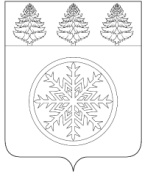 РОССИЙСКАЯ ФЕДЕРАЦИЯИРКУТСКАЯ ОБЛАСТЬАдминистрацияЗиминского городского муниципального образованияП О С Т А Н О В Л Е Н И ЕОт 31.10.2019_                 Зима                                   № 1119_Об утверждении  муниципальной программы Зиминского городского муниципального образования «Социальная поддержка населения» на 2020-2024 годыВ соответствии со статьей 179 Бюджетного кодекса Российской Федерации, Федеральным законом от 06.10.2003 №131-ФЗ «Об общих принципах организации местного самоуправления в Российской Федерации», Положением о порядке принятия решений о разработке, формировании и реализации муниципальных программ Зиминского городского муниципального образования, утвержденным постановлением администрации Зиминского городского муниципального образования от 05.06.2015 №971, руководствуясь статьей 28 Устава Зиминского городского муниципального образования, администрация Зиминского городского муниципального образованияП О С Т А Н О В Л Я Е Т:1.Утвердить муниципальную программу Зиминского городского муниципального образования «Социальная поддержка населения» на 2020-2024 годы (прилагается).2.Признать утратившими силу постановления администрации Зиминского городского муниципального образования:- от 31.08.2015 №1610 «Об утверждении муниципальной программы Зиминского городского муниципального образования «Социальная поддержка населения» на 2016-2018 годы»;- от 31.08.2016 №1301 «О внесении изменений в муниципальную программу Зиминского городского муниципального образования «Социальная поддержка населения» на 2016-2018 годы»;- от 23.12.2016 № 2120 «О внесении изменений в муниципальную программу Зиминского городского муниципального образования «Социальная поддержка населения» на 2016-2018 годы»;- от 28.08.2017 №1523 «О внесении изменений в муниципальную программу Зиминского городского муниципального образования «Социальная поддержка населения» на 2016-2019 годы»;- от 12.03.2018 №287 «О внесении изменений в муниципальную программу Зиминского городского муниципального образования «Социальная поддержка населения» на 2016-2020 годы»;- от 30.05.2018 №725 «О внесении изменений в муниципальную программу Зиминского городского муниципального образования «Социальная поддержка населения» на 2016-2020 годы»;- от 20.08.2018 №1110 «О внесении изменений в муниципальную программу Зиминского городского муниципального образования «Социальная поддержка населения» на 2016-2020 годы»;- от 19.12.2018 №1740 «О внесении изменений в муниципальную программу Зиминского городского муниципального образования «Социальная поддержка населения» на 2016-2021 годы»;- от 14.03.2019 №292 «О внесении изменений в муниципальную программу Зиминского городского муниципального образования «Социальная поддержка населения» на 2016-2021 годы»;- от 30.04.2019 №487 «О внесении изменений в муниципальную программу Зиминского городского муниципального образования «Социальная поддержка населения» на 2016-2021 годы»; - от 02.12.2019 №1209 «О внесении изменений в муниципальную программу Зиминского городского муниципального образования «Социальная поддержка населения» на 2016-2021 годы»;3. Настоящее постановление вступает  в силу с 1 января 2020 года.4. Разместить настоящее постановление на официальном сайте администрации Зиминского городского муниципального образования в информационно-телекоммуникационной сети  «Интернет».5.Контроль исполнения настоящего постановления возложить на заместителя мэра городского округа по социальным вопросам, председателя комитета по социальной политике администрации.Мэр Зиминского городскогомуниципального образования                                                                             А.Н. КоноваловУправляющий делами администрации«___»____________ 2019 г.						  	          С.В.ПотемкинаНачальник управления правовой, кадровой и организационной работы «___»____________ 2019 г.						          Л.Е.АбуздинаНачальник управления экономической и инвестиционной политики«___»____________ 2019 г.                                                                   Л.В.СтепановаНачальник Управления по финансам и налогам  «___»___________2019г.                                                                        О.Н. СемеракИсп. Тарханова Юлия Ивановна3-24-56